МУНИЦИПАЛЬНОЕ БЮДЖЕТНОЕ ДОШКОЛЬНОЕ ОБРАЗОВАТЕЛЬНОЕ УЧРЕЖДЕНИЕ ДЕТСКИЙ САД  № 9 МУНИЦИПАЛЬНОГО ОБРАЗОВАНИЯ  ГОРОД ГОРЯЧИЙ КЛЮЧБыла война в сороковых…Подготовила воспитатель МБДОУ д/с № 9Нина Николаевна Яцкая2021Актуальность темы:Патриотическое воспитание дошкольников – важная проблема в условиях современной России. Тема Великой Отечественной войны чрезвычайно актуальна в современном обществе, способствует объединению, сплочению нашего народа. В течение последних десятилетий радикально изменилась жизнь нашей страны и каждого ее жителя. Переосмыслено само понятие патриотического воспитания подрастающего поколения, его содержание, цели и задачи. Чувство любви к Родине – это одно из самых сильных чувств, без него человек ущербен, не ощущает своих корней. А почувствует ли он единение со своей  родной землей, это уже во многом зависит от воспитания. Поэтому важно, чтобы ребенок уже в дошкольном возрасте почувствовал гордость, личную ответственность за родную землю и ее будущее. День Победы – великий праздник для нашего народа. День радости и скорби. В этот праздник мы поздравляем ветеранов и чтим память погибших. Многие десятилетия эта традиция передается от поколения к поколению. Цель проекта: Воспитание у дошкольников гражданско-патриотических чувств — гордости за подвиг народа в Великой Отечественной войне, уважения к ветеранам, труженикам тыла, детям войны.Задачи проекта:способствовать воспитанию у каждого ребенка нравственно-патриотических чувств: любви к  Родине, уважения к ветеранам войны, труженикам тыла, гордости за свою страну. расширять знания о государственных праздниках и историческом наследии нашей  страны;развивать интеллект, познавательные, творческие способности детей в процессе практической деятельности;способствовать развитию речи через выразительное чтение стихов, пересказ рассказов о войне; обогащать активный словарь новыми словами;вызвать эмоциональный отклик на результат своей деятельности.Предполагаемый результат:понимание важности праздника – Дня Победы в жизни российского народа;вовлечение родителей в педагогический процесс ДОУ, повышение заинтересованности   родителей в сотрудничестве с ДОУ;повышение социальной компетентности дошкольников  Участники: дети подготовительной  группы, родители воспитанников, педагоги группы.Сроки реализации: 10.04 – 9.05.2021 гОсновной раздел программы: познавательное развитиеРазделы программы, содержание которых включено в проект: социально коммуникативное развитие, речевое развитие, физическое развитие, познавательное развитие, художественно – эстетическое развитие.Методы проекта:беседадидактическая игранаблюдениеэкскурсиярассказцифровые образовательные ресурсыдемонстрация иллюстраций, картин, плакатовобъяснениеподвижная играпросмотр видеороликов, в том числе документальныхЭтапы проведения и реализации проекта1 этап – подготовительныйвыбор темысоставление плана деятельностисотрудничество с родителямиподбор литературных произведений о войне подбор музыкальных произведений на военную темуподготовка цикла бесед о ВОВ 2 этап – основной, организационно-практическийРабота  с родителями:1. Информация в родительском уголке.2. Индивидуальные и групповые консультации по организации выставки «Нам нужен мир» и проведению праздника.3. Консультация «Что и как рассказывать ребенку о Великой Отечественной Войне.Работа с детьми1.Чтение и обсуждение произведений о войне: К. Паустовский «Похождения жука – носорога», «Стальное колечко»; Л. Воронкова «Девочка из города», А. Митяев «Письма с фронта»; Ю, Яковлев «Как Сережа на войну уходил», «Пусть стоит старый солдат»; С, Баруздин «Шел по улице солдат»; В, Семенцова «Лист фикуса. Рассказы о войне».2. Рассматривание иллюстраций, альбомов, плакатов.3. Просмотр презентаций и видеороликов.4. Беседы «Почему война так называется», «Дети и война», «Победа», «История Георгиевской ленты».5. Дидактические игры: «Продолжи пословицу», «Назови род войск».6. Разучивание стихов, песен о войне: «Вставай страна огромная», «Катюша», «Казаки в Берлине», «День Победы».7. Слушание музыкального произведения по теме -  «9 симфония» Д.Шостаковича.8. Рисование и подготовка выставки  рисунков на тему  «Славный День Победы».9. Лепка «Знаменитый «Т-34».10. Макет «Вечный огонь».11. Подвижные игры: «Важное донесение» , «Полоса препятствий», «Подбей вражеский танк», «Военные учения»12. Конкурс военной песни.13. Конкурс чтецов стихотворений о войне.14. Экскурсия в городской исторический музей.15. Экскурсия к памятнику погибшим воинам и возложение цветов к Вечному огню.3 этап – заключительныйВыставка рисунков «Славный День Победы».Праздник «День Победы».Презентация проекта.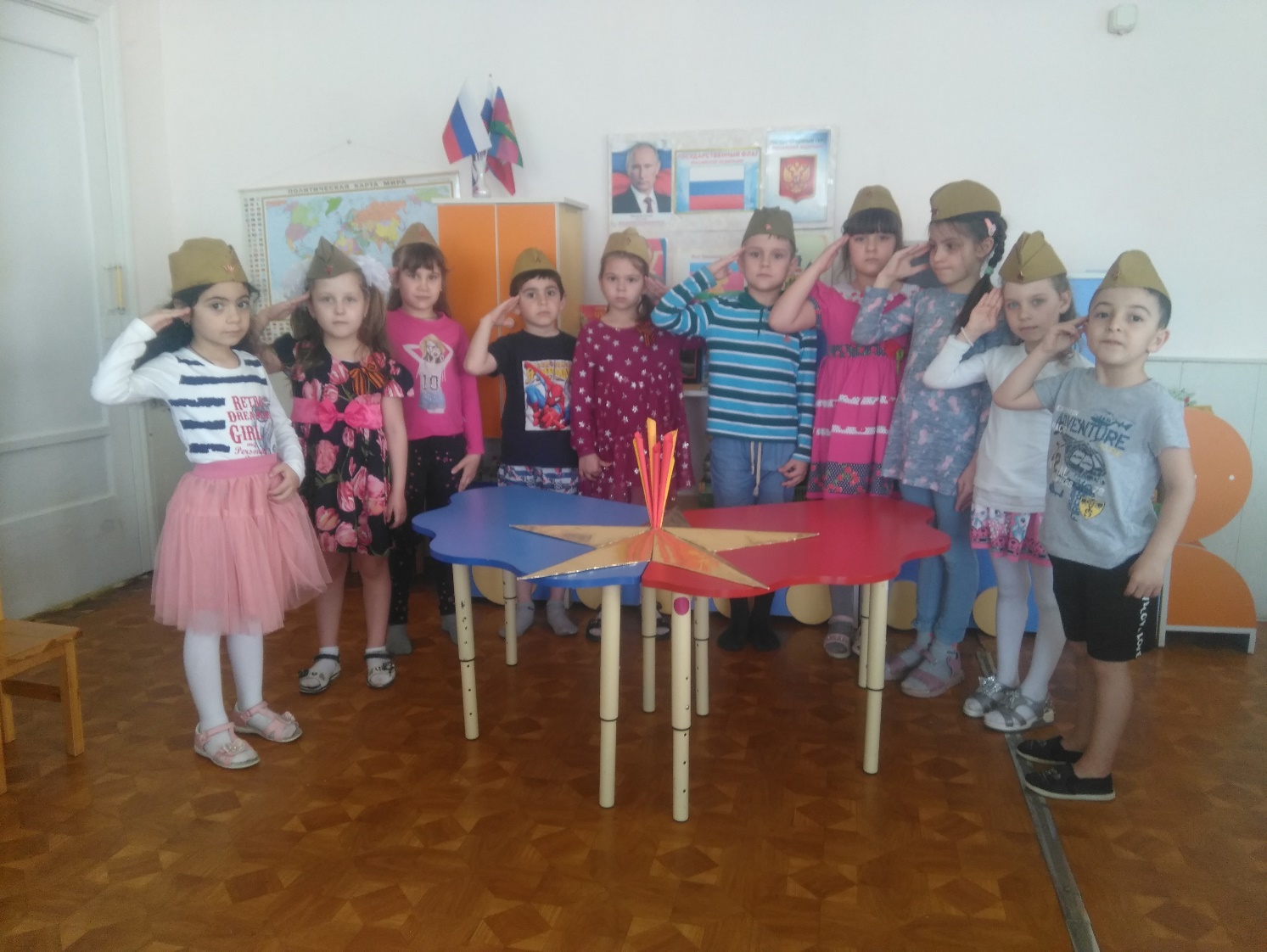 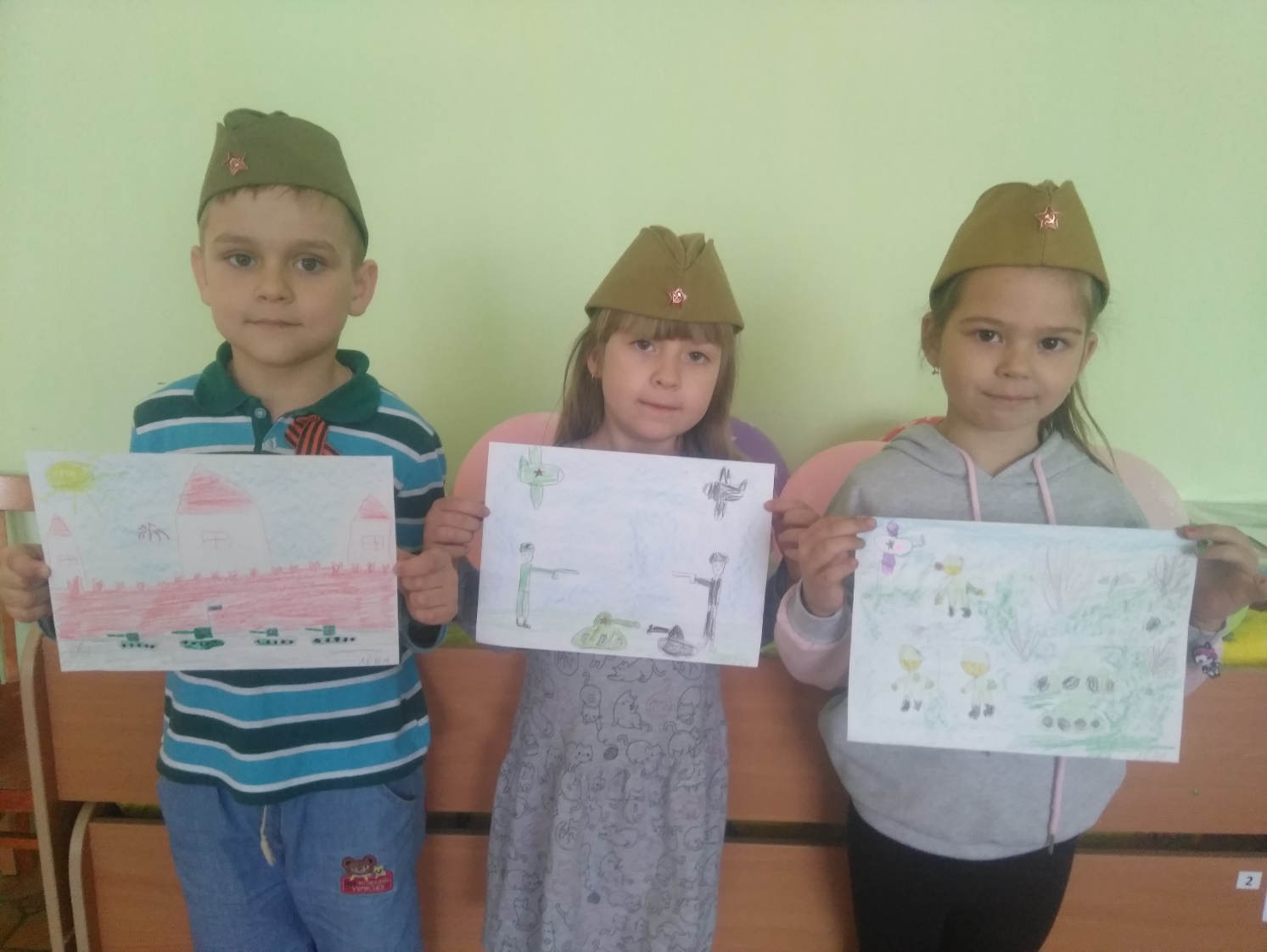 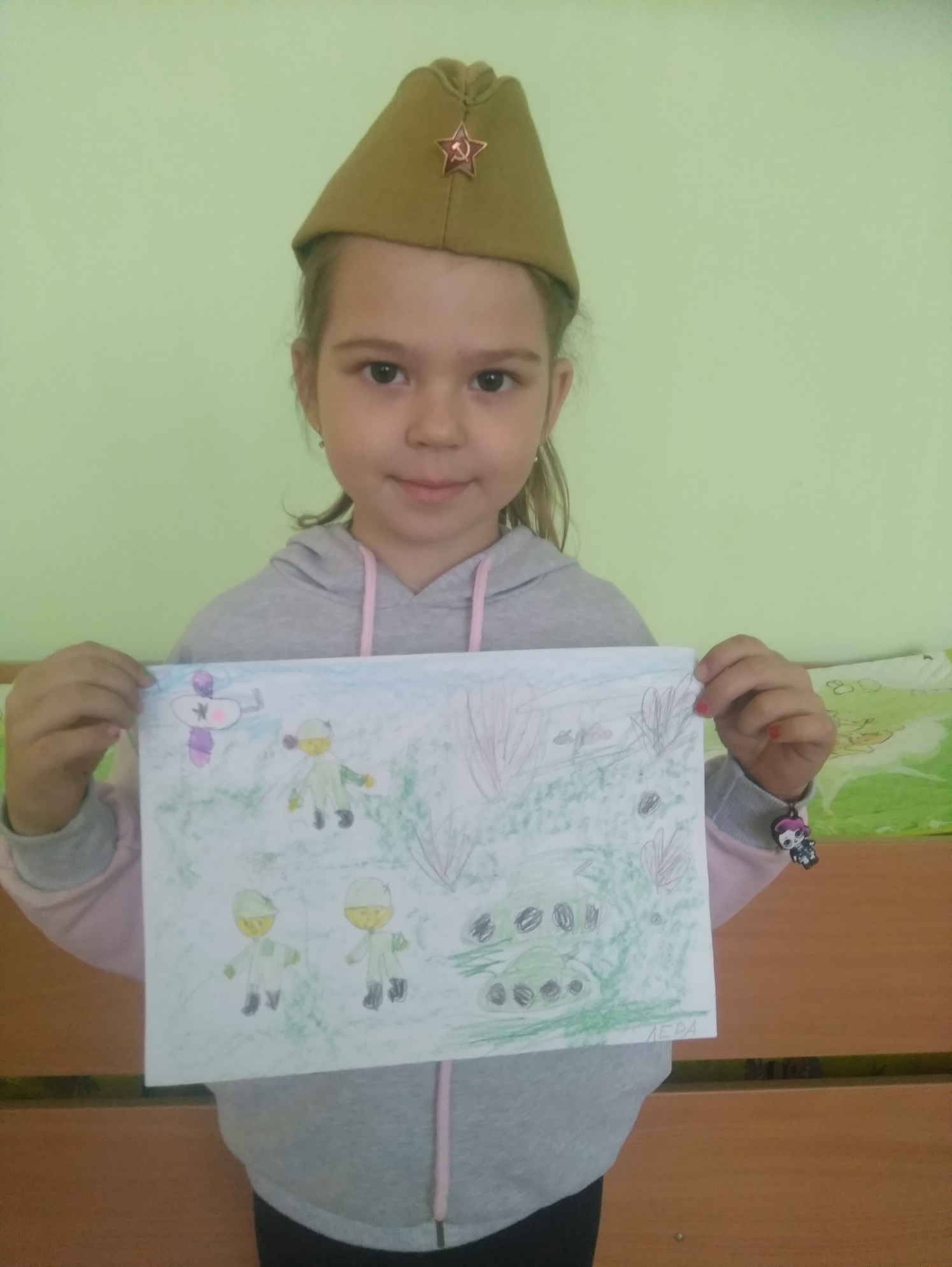 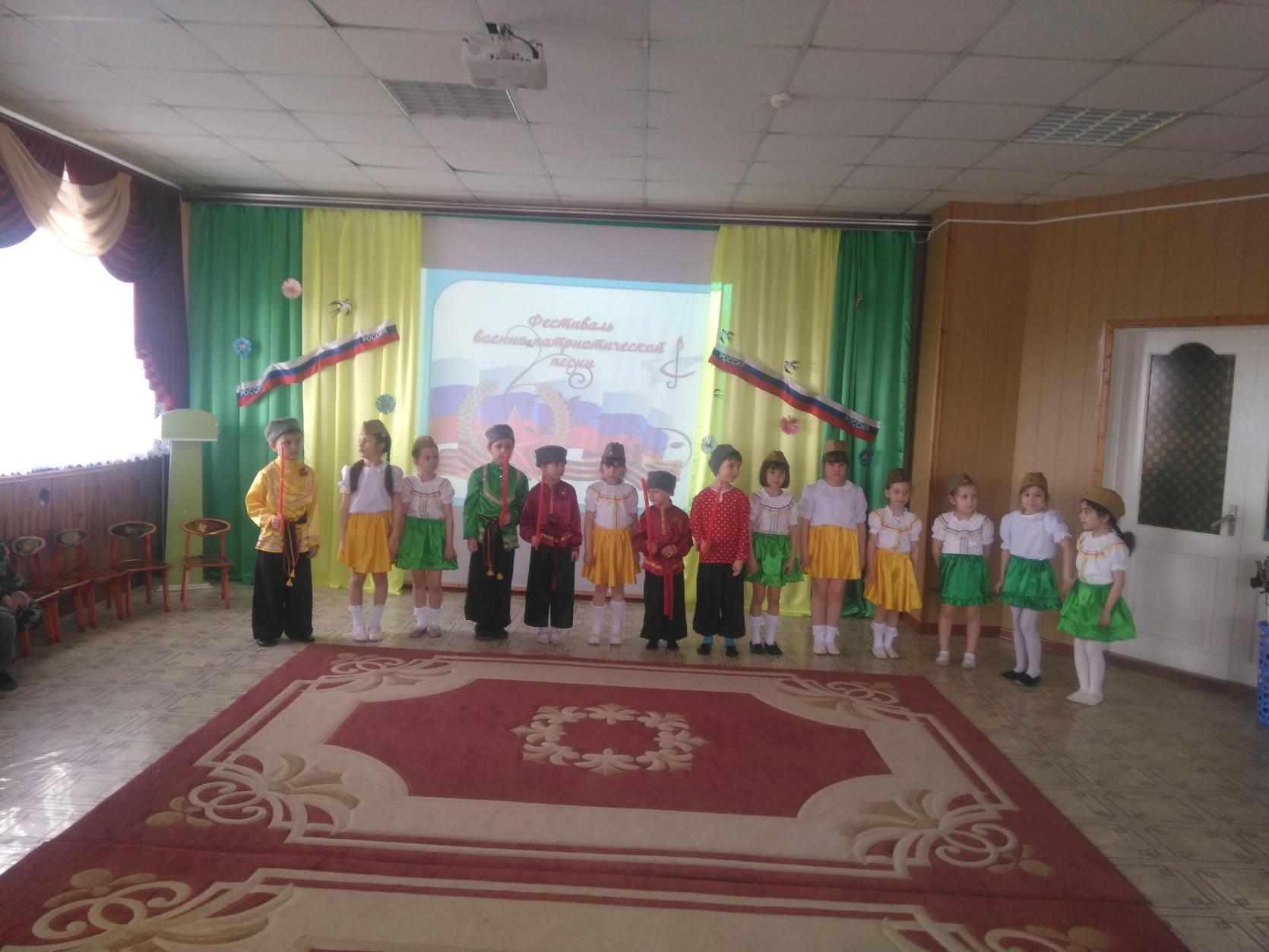 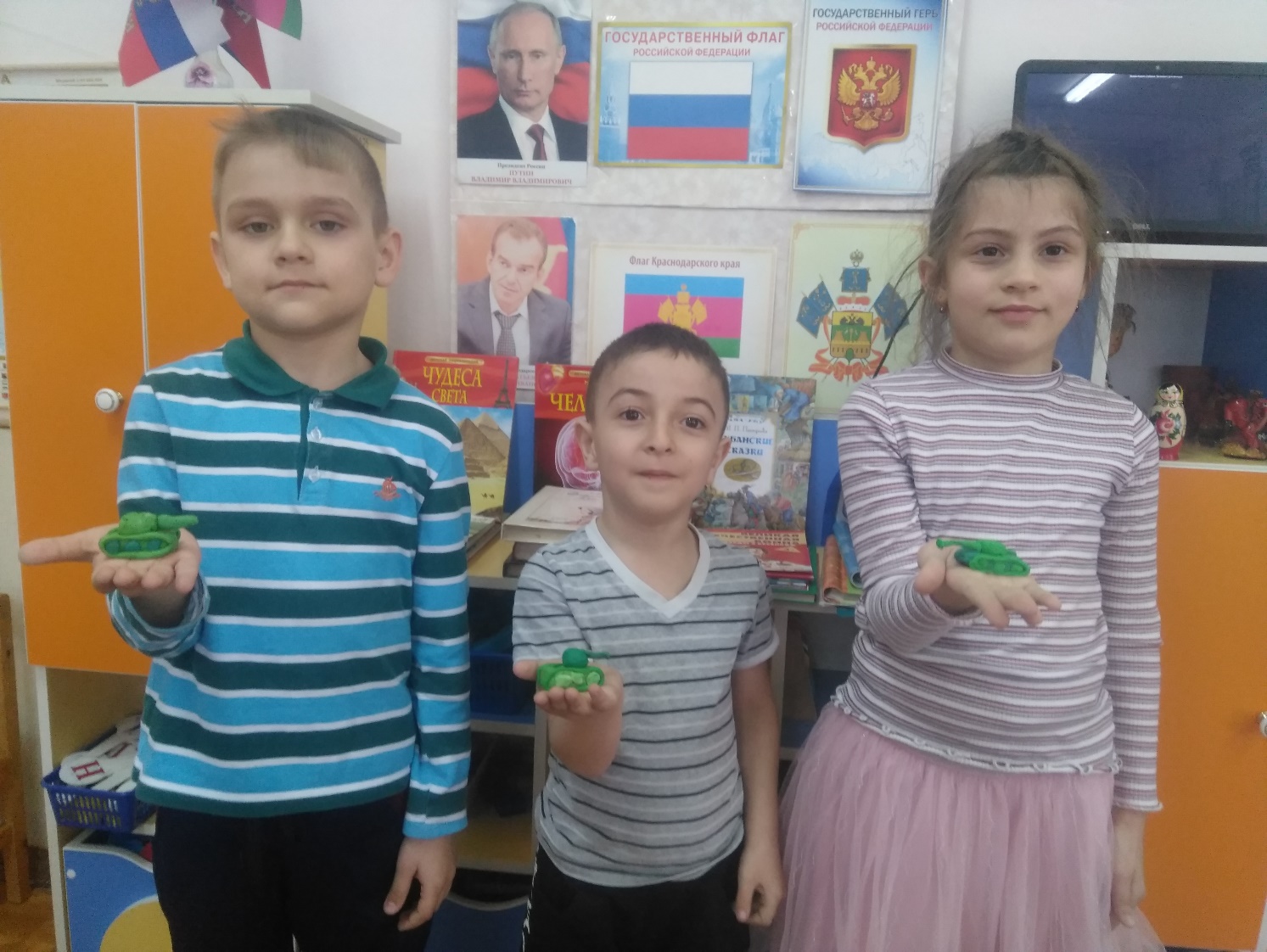 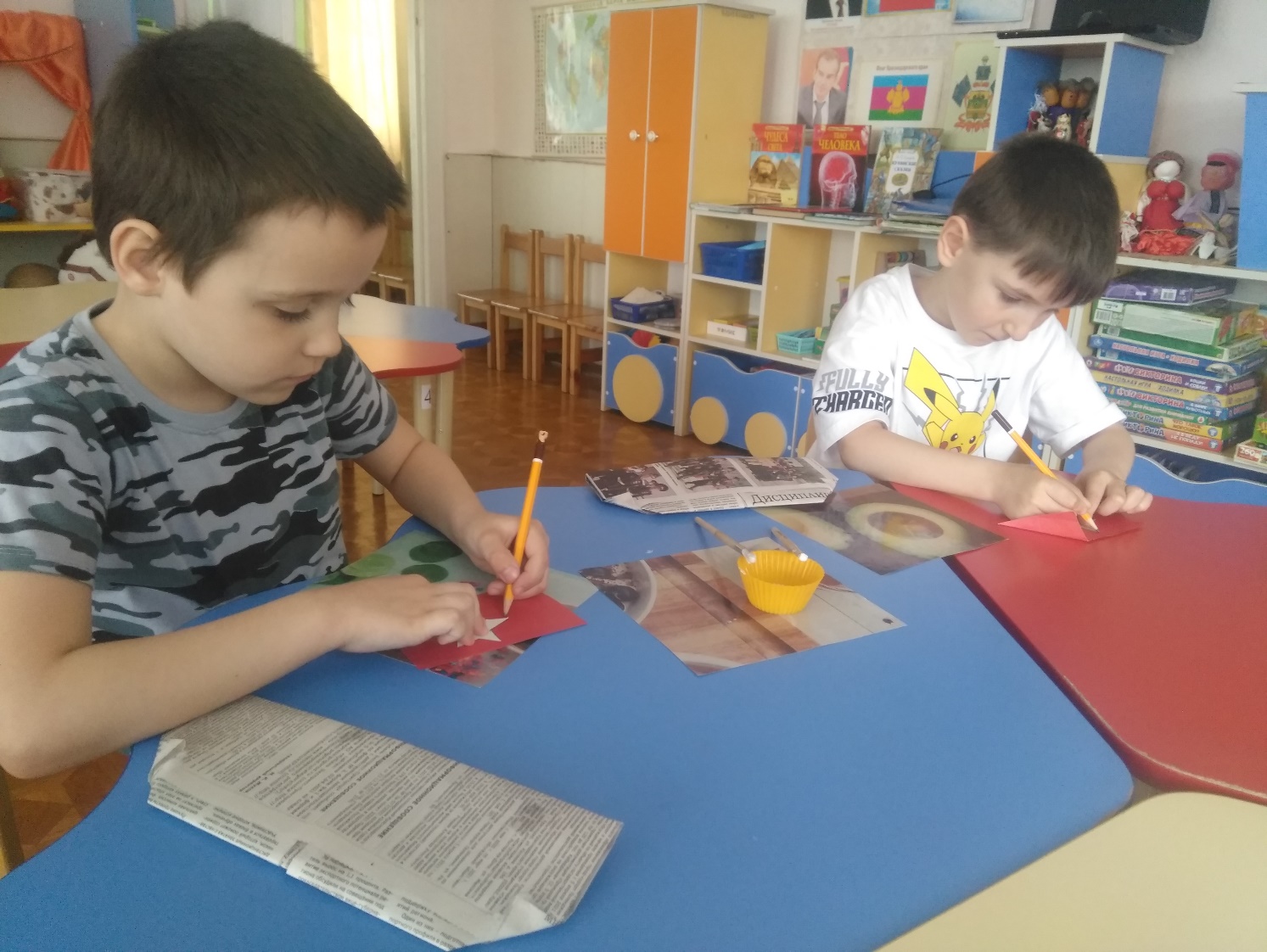 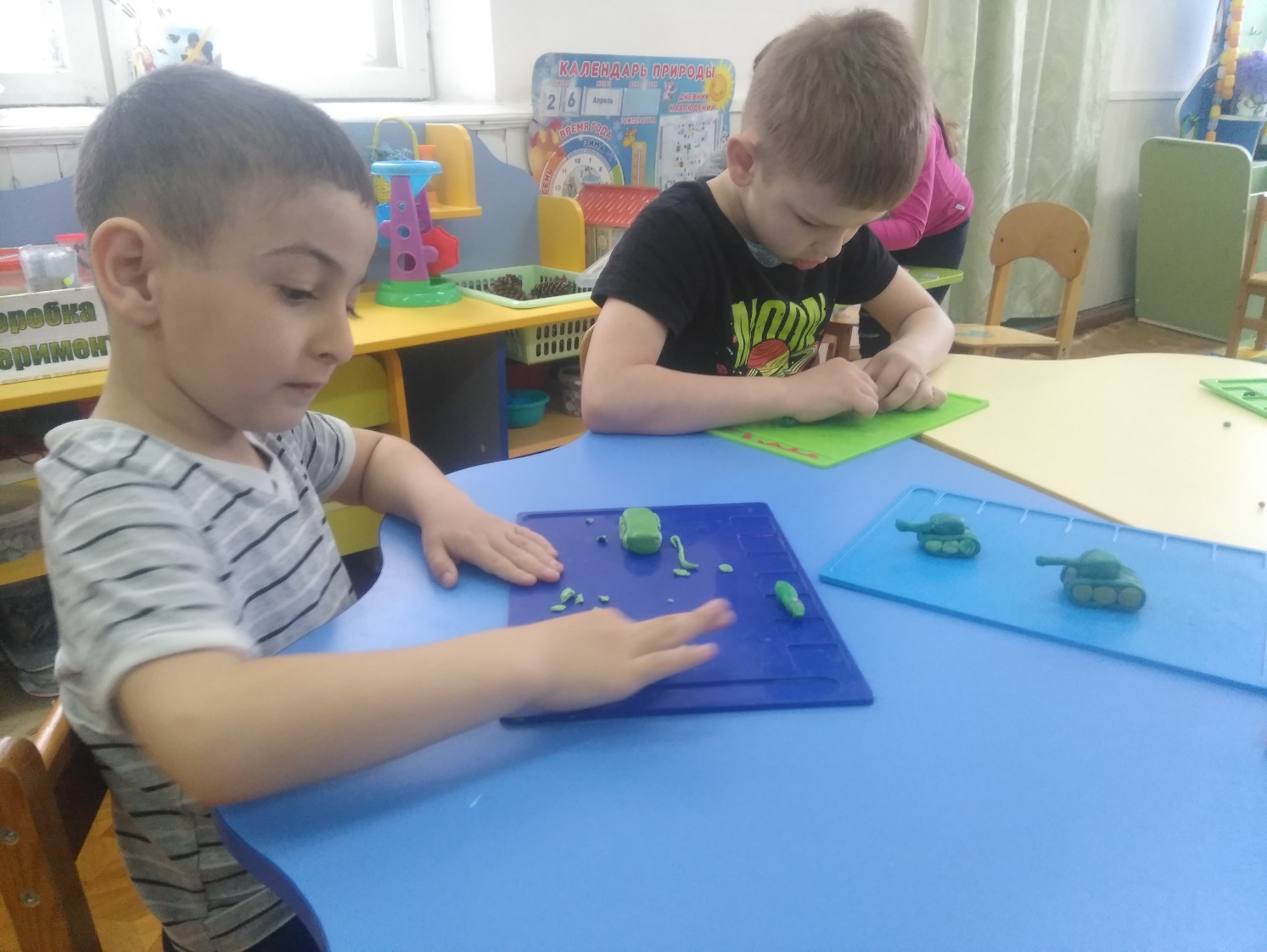 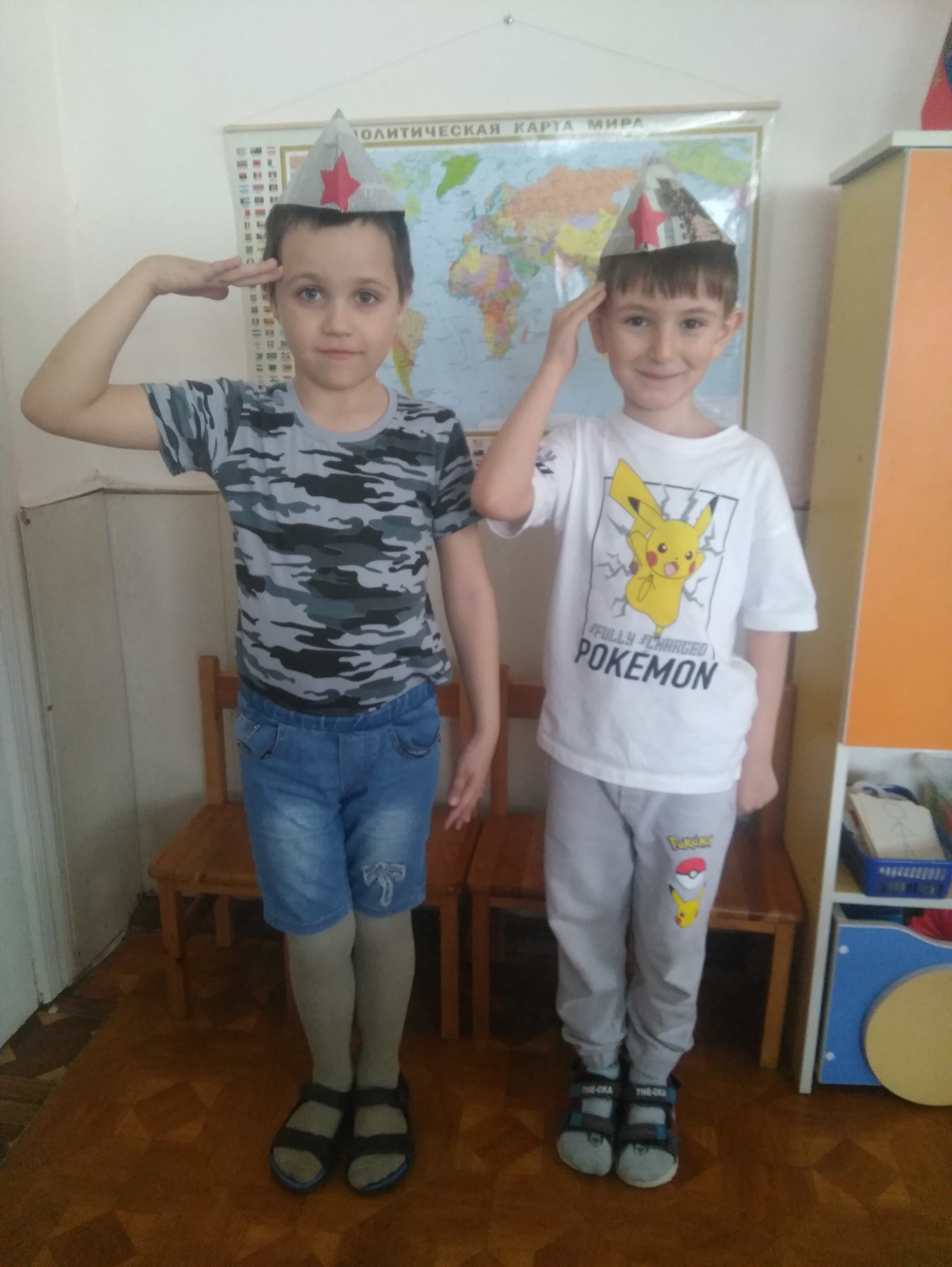 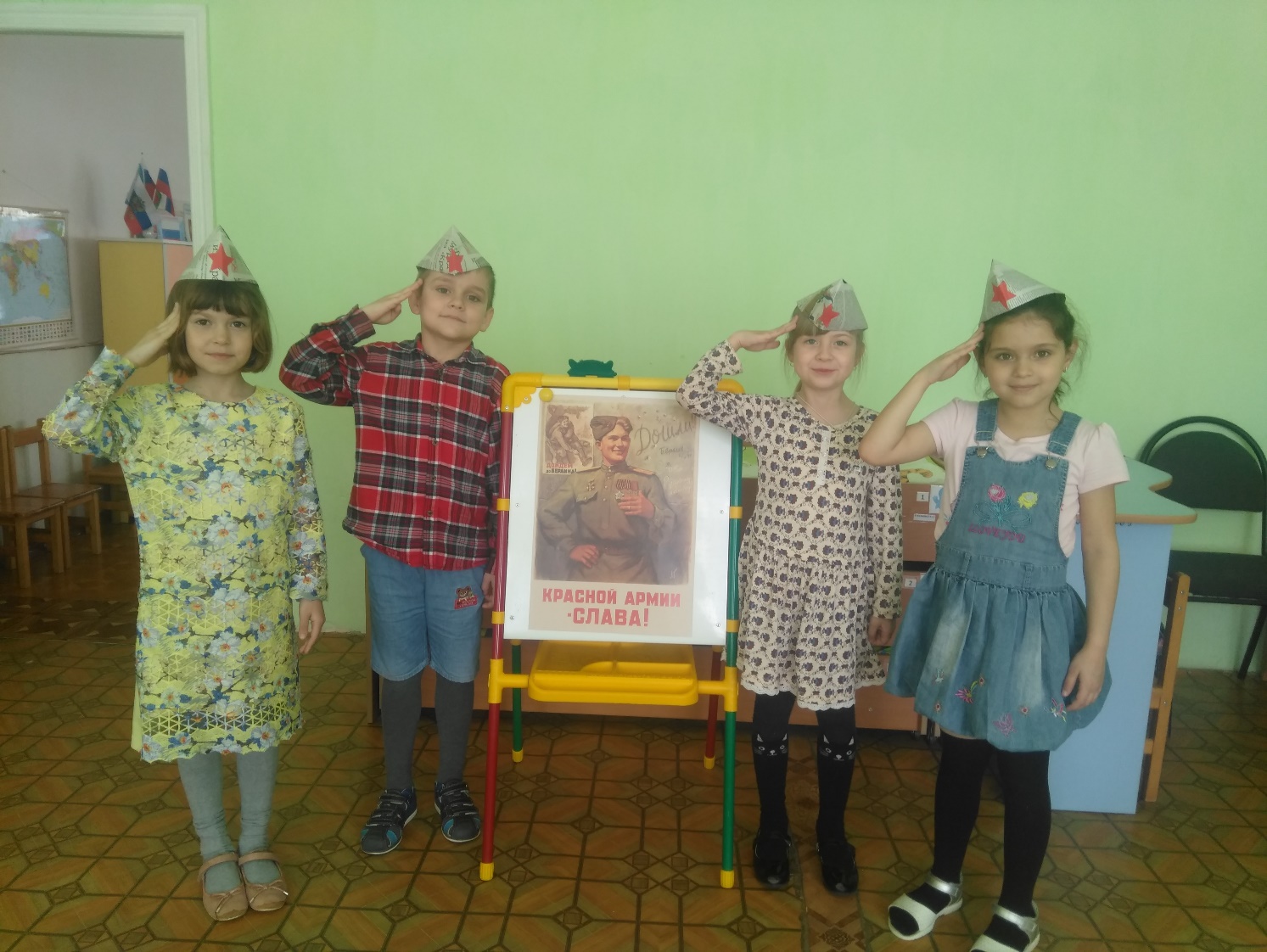 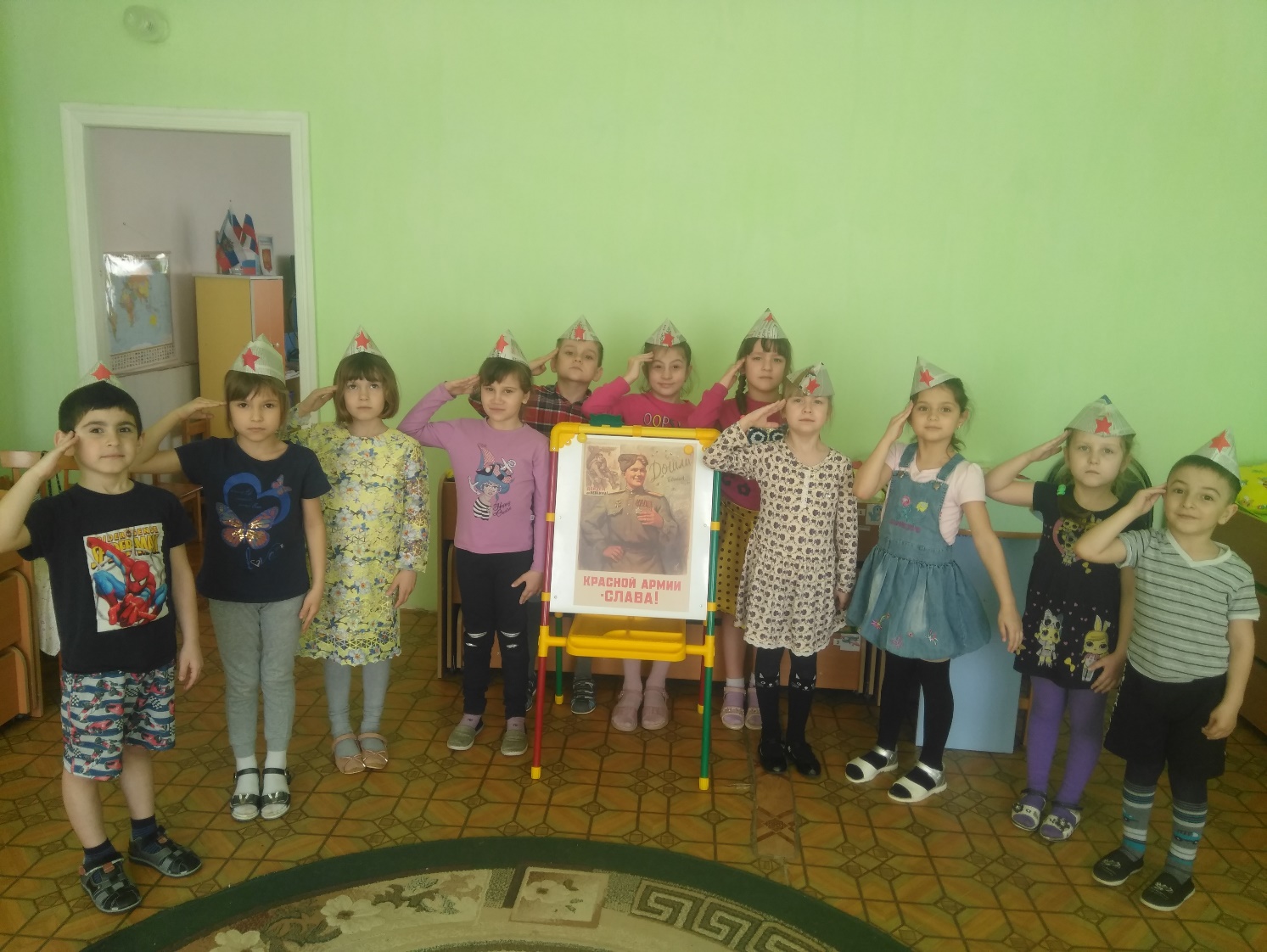 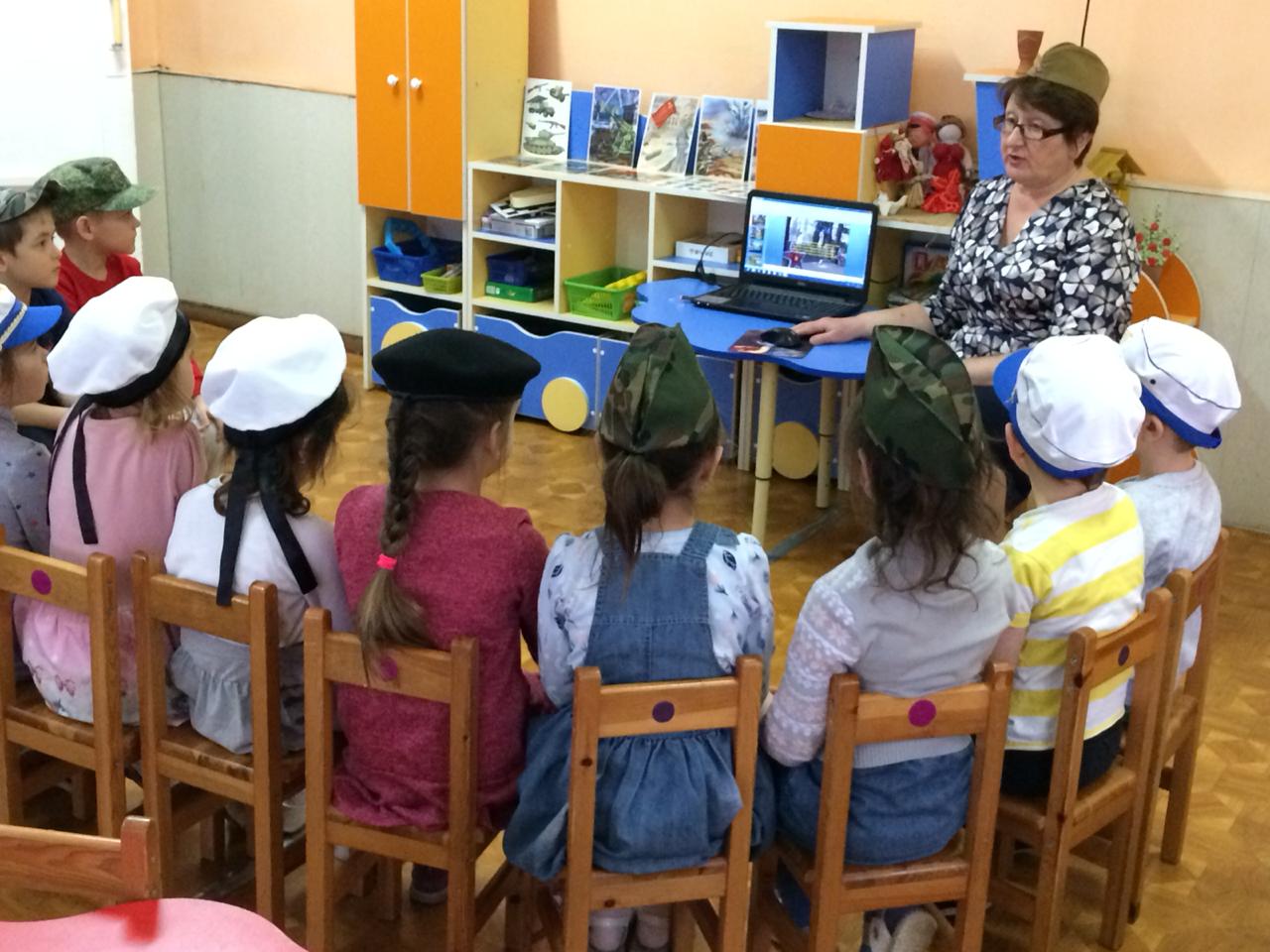 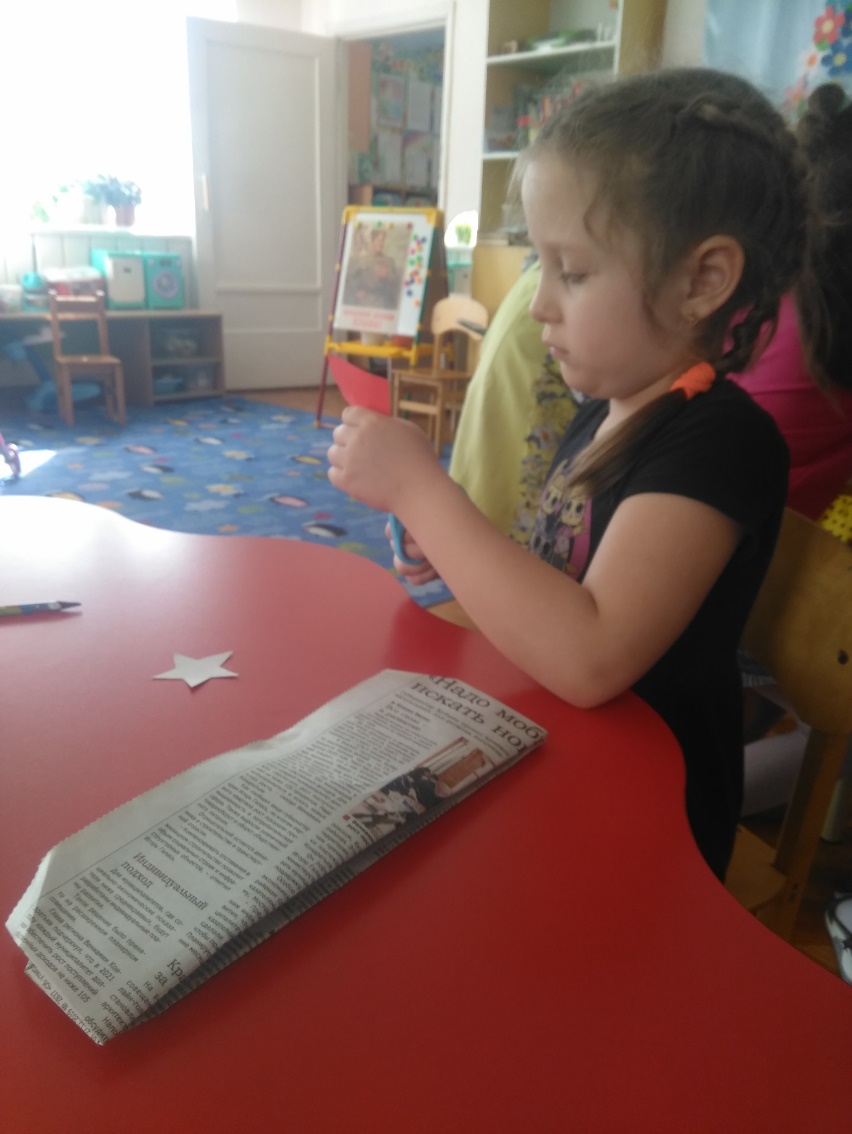 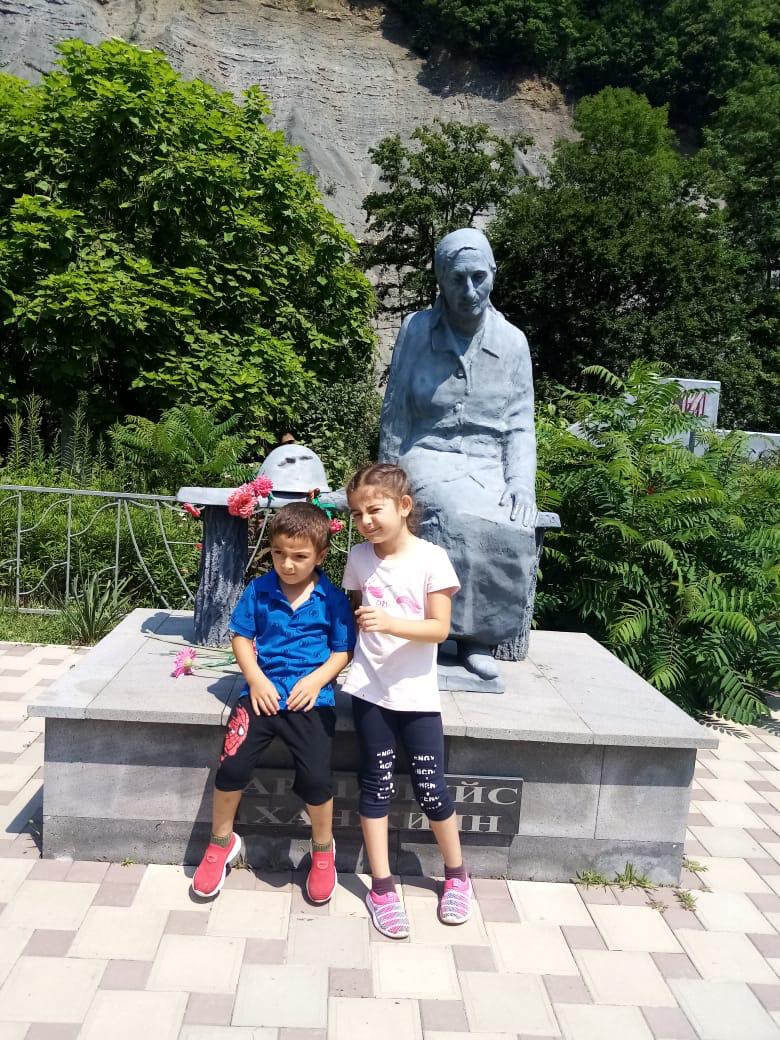 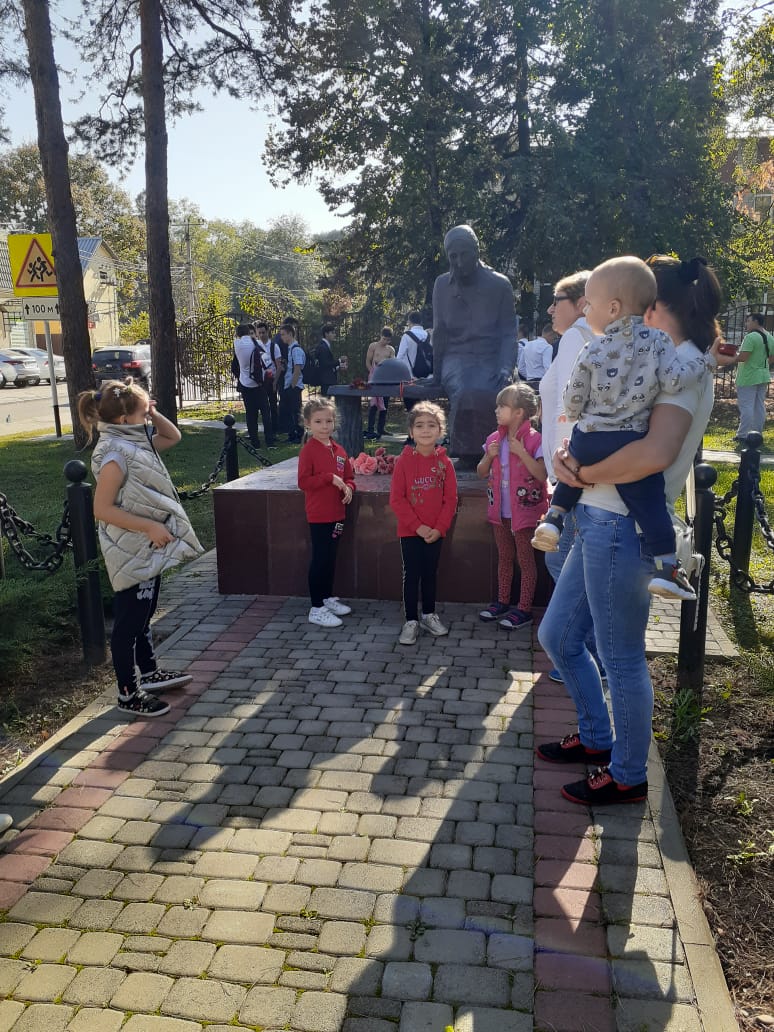 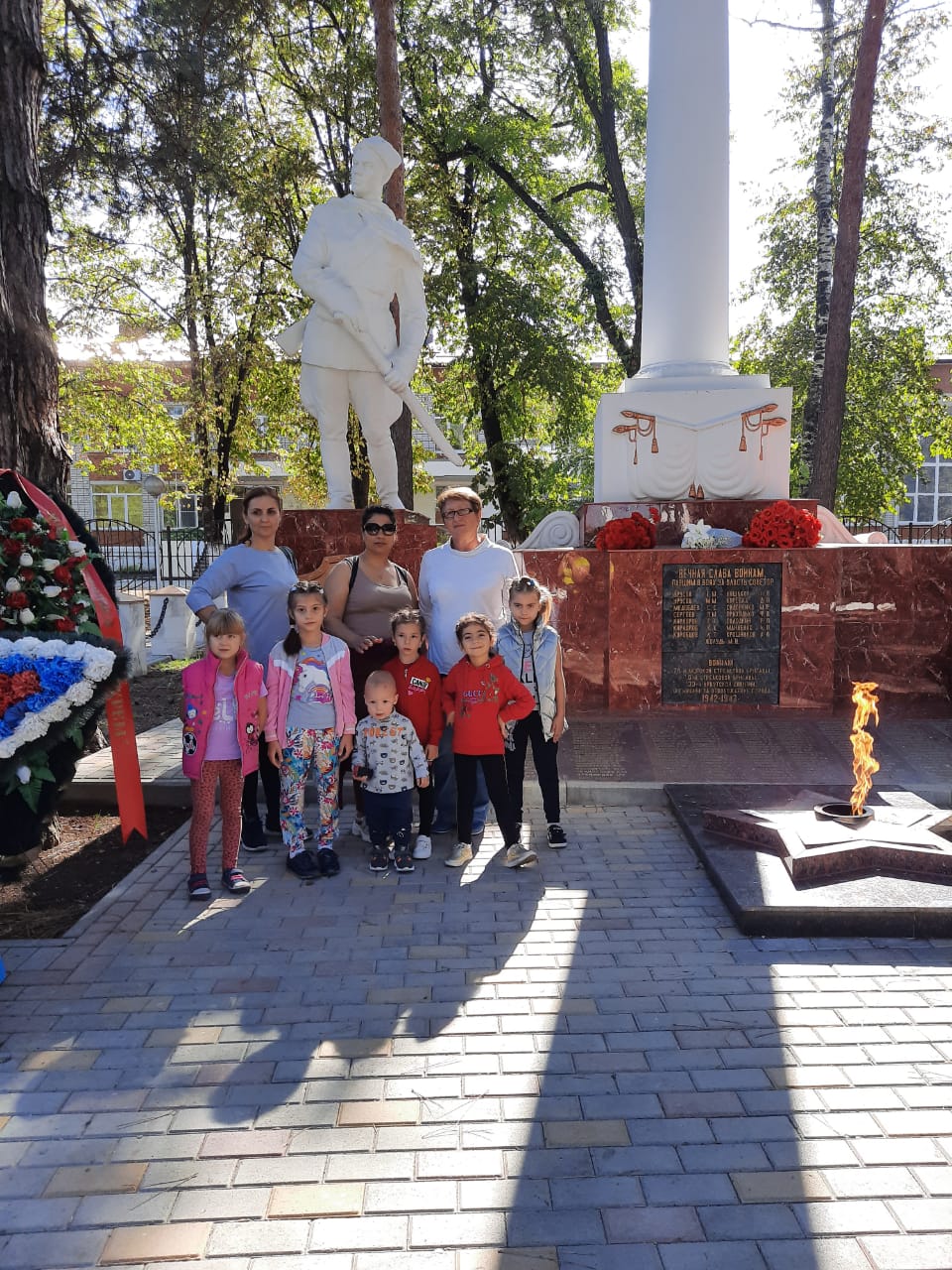 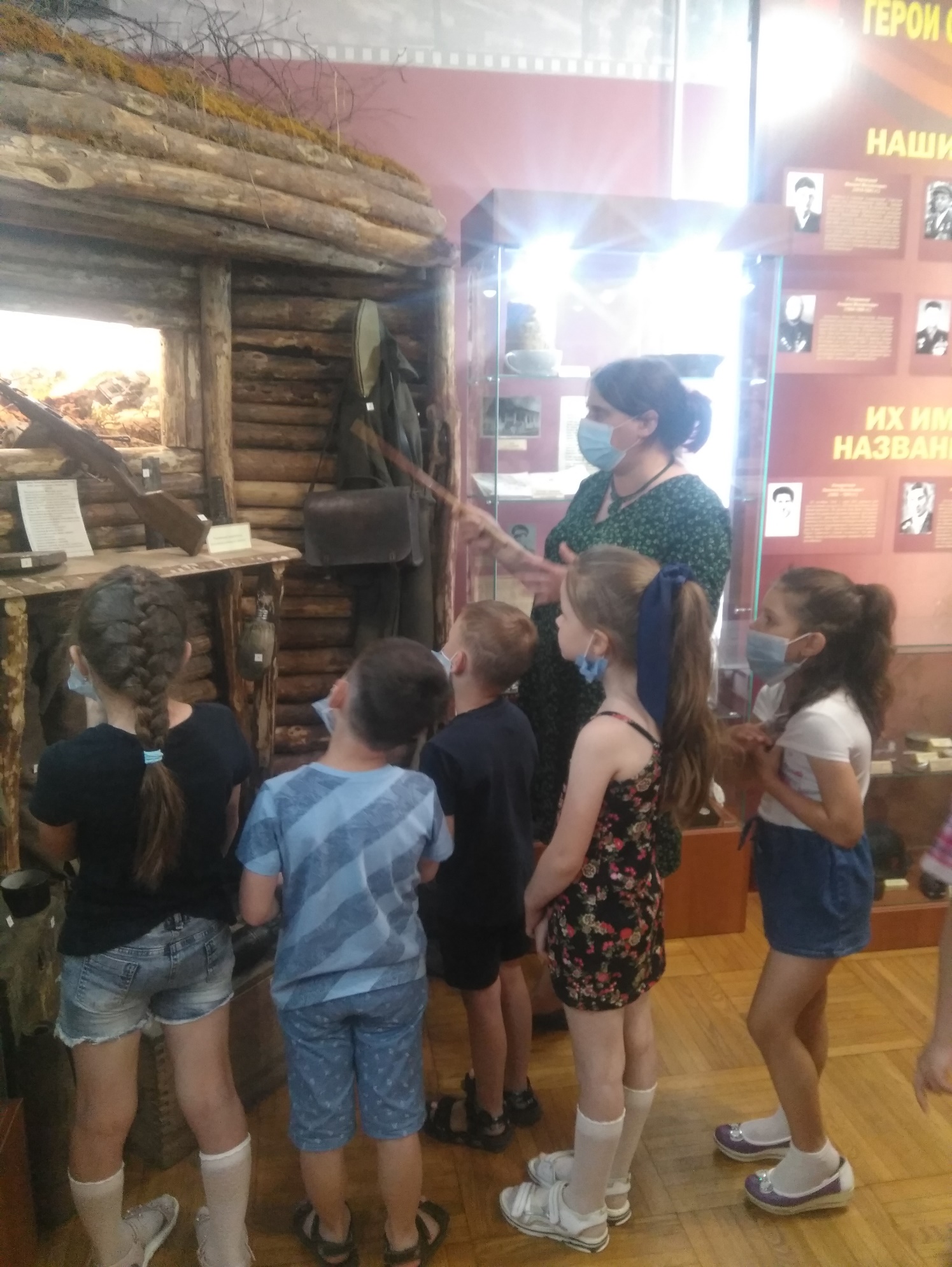 